КРЕМЕНЧУЦЬКА РАЙОННА РАДА   ПОЛТАВСЬКОЇ ОБЛАСТІ( друга сесія сьомого скликання)РІШЕННЯвід “ 24”    грудня    2015 р.                                                м. Кременчук    Про    затвердження     Положення про     помічника   -   консультантадепутата  Кременчуцької районної ради      та      опису     посвідченняпомічника - консультанта депутата районної радиКеруючись   пунктом 35 частини 1 статті 43  Закону   України   "Про   місцеве  самоврядування  в Україні", статтею 29-1 Закону України "Про статус депутатів місцевих рад", Законом України   "Про   внесення   змін   до   деяких   законів   України    щодо   помічників - консультантів депутата місцевої ради",районна рада вирішила:1. Затвердити Положення про помічника - консультанта депутата Кременчуцької районної ради (додаток 1).2. Затвердити опис посвідчення помічника - консультанта депутата Кременчуцької районної ради (додаток 2).3. Вважати таким, що втратило чинність рішення 4 сесії районної ради 6 скликання від 22 лютого 2011 року «Про затвердження Положення про помічника – консультанта депутата Кременчуцької районної ради та опису посвідчення помічника – консультанта депутата районної ради». 4. Організаційному відділу районної ради оприлюднити дане рішення відповідно до вимог чинного законодавства.	5. Контроль за виконанням цього рішення покласти на постійну комісію Кременчуцької районної ради з питань самоврядування, адміністративно – територіального устрою, депутатської діяльності та етики,  законності, правопорядку та боротьби з корупцією.   ГОЛОВА РАЙОННОЇ РАДИ 					              Д.О. КОЛОТІЄВСЬКИЙРішення підготувала:Начальник юридичного відділурайонної ради                                                                                          Н.В. Цюпа                                                                            Погоджено:Керуючий справамивиконавчого апаратурайонної ради                                                                                         О.Г.Арішін                                             Додаток 1                                                                                    до рішення другої сесії районої                                                                     ради сьомого скликання                                                                   від 24 грудня 2015 рокуПОЛОЖЕННЯпро помічника - консультанта депутата Кременчуцької районної радиГлава 1ЗАГАЛЬНІ ПОЛОЖЕННЯСтаття 1. Правовий статус помічника-консультанта депутата районної ради1. Відповідно до  статті 29-1 Закону України "Про статус депутатів місцевих рад", депутат Кременчуцької районної ради (надалі – депутат районної ради) може мати до п'яти помічників - консультантів, правовий статус і умови діяльності яких визначаються Законом України "Про місцеве самоврядування в Україні", Законом України "Про статус депутатів місцевих рад", іншими законами та цим Положенням.2. Помічником – консультантом депутата районної ради може бути лише громадянин України, який має загальну середню освіту.3. Помічник - консультант депутата районної ради працює на громадських засадах.4. Помічник - консультант депутата районної ради у своїй роботі керується Конституцією України та законодавством України, Регламентом районної ради,  а також цим Положенням. Глава 2ПРАВА І ОБОВ'ЯЗКИ ПОМІЧНИКІВ - КОНСУЛЬТАНТІВДЕПУТАТА РАЙОННОЇ РАДИСтаття 2. Права помічника - консультанта депутата районної радиПомічник - консультант депутата районної ради має право:1) входити і перебувати у приміщеннях Кременчуцької районної ради за пред'явленням посвідчення помічника - консультанта депутата районної ради, дотримуючись встановленого порядку;2) одержувати на ім'я депутата поштову й телеграфну кореспонденцію, відправляти її за дорученням депутата;3) за письмовим зверненням депутата до керівництва районної ради користуватися копіювально - розмножувальною та обчислювальною технікою районної ради;4) на ознайомлення за дорученням депутата з актами, прийнятими районною радою, крім прийнятих на її закритих засіданнях, а також інформаційними і довідковими матеріалами, що офіційно поширюються районною радою;5) подавати підготовлені депутатом у письмовій формі пропозиції, звернення, заяви та інші документи на засідання районної ради чи комісії;6) за дорученням депутата брати участь в організації вивчення громадської думки, потреб територіальних громад, інформувати про них депутата та вносити пропозиції щодо шляхів їх вирішення.Стаття 3. Обов'язки помічника - консультанта депутата районної радиПомічник - консультант депутата районної ради зобов'язаний:1) дотримуватися вимог Конституції України, законодавства України, а такожцього Положення;2) при виконанні своїх обов'язків не допускати дій, що можуть негативно впливати на виконання повноважень депутата, утримуватися від заяв та вчинків, що компрометують депутата;3) дотримуватися культури спілкування з громадянами, посадовими особами, працівниками органів виконавчої влади, органів місцевого самоврядування,  апарату районної ради, підприємств, установ, організацій та об'єднань громадян;4) за дорученням депутата вивчати питання, необхідні для здійснення його депутатських повноважень, готувати по них відповідні матеріали;5) допомагати депутату в організації проведення звітів і зустрічей з виборцями;6) допомагати депутату в розгляді надісланих на його ім'я поштою або поданих на особистому прийомі виборцями пропозицій, заяв і скарг громадян та вирішенні порушених у них питань;7) надавати депутату організаційно-технічну та іншу необхідну допомогу при здійсненні ним депутатських повноважень;8) не використовувати посвідчення помічника – консультанта депутата районної ради в особистих інтересах чи з корисливою метою. Глава 3ПОРЯДОК ПРИЙНЯТТЯ ТА ПРИПИНЕННЯ РОБОТИНА ПОСАДІ ПОМІЧНИКА - КОНСУЛЬТАНТА ДЕПУТАТА РАЙОННОЇ РАДИСтаття 4. Персональний підбір кандидатур на посаду помічника - консультанта депутата районної радиПерсональний підбір кандидатур на посаду помічника – консультанта депутата районної ради, організацію їхньої роботи та розподіл обов'язків між ними здійснює особисто депутат районної ради, який несе відповідальність щодо правомірності своїх рішень. Депутат визначає серед помічників - консультантів координатора, який здійснює зв'язок з апаратом районної ради.Стаття 5. Зарахування  помічником-консультантом депутата  районної радиЗарахування  помічником - консультантом депутата районної ради проводиться на підставі письмового подання депутата (додаток 1) керуючому справами виконавчого апарату районної ради, в якому зазначаються: прізвище, ім'я та по - батькові кандидата, громадянство та освіта. До письмового подання депутата додається особиста заява особи (додаток 2), яка приймається помічником - консультантом, в заяві  зазначаються: дата народження, місце роботи чи рід занять, адреса та контактні телефони, додається фотографія.Стаття 6. Припинення роботи  помічником - консультантом депутата районної радиПомічник - консультант депутата районної ради припиняє роботу на цій посаді:1) за особистою заявою;2) за письмовим поданням депутата до районної ради;3) у разі припинення повноважень депутата районної ради - з дати їх припинення.Глава 4ЗАКЛЮЧНІ ПОЛОЖЕННЯСтаття 7. Посвідчення помічника - консультанта депутата районної ради1. Помічник-консультант депутата районної ради має посвідчення, що підтверджує його особу та повноваження, та використовує його у випадках, передбачених законодавством.2. Посвідчення помічника - консультанта депутата районної ради, підписане головою районної ради та скріплене печаткою, видається виконавчим апаратом районної ради під розпис.          3. Власник посвідчення повинен бережно ставитися до нього і мати з собою при виконанні своїх повноважень.           4.Посвідчення помічника-консультанта депутата підлягає поверненню до виконавчого апарату районної ради по закінченню повноважень депутата районної  ради або за письмовою заявою помічника-консультанта чи депутата.          5. У разі втрати посвідчення помічник - консультант депутата районної ради зобов'язаний негайно повідомити про це в письмовій формі  керуючого справами виконавчого апарату районної ради.          6. При втраті посвідчення за поданням депутата районної ради помічнику-консультанту видається дублікат з другим порядковим номером.          7. Опис посвідчення помічника - консультанта депутата районної ради затверджується рішенням районної ради.Керуючий справамивиконавчого апаратурайонної ради                                                                                        О.Г.Арішін                                    Додаток 1                                                                      до Положення про помічника -                                                         консультанта депутата                                                                                              Кременчуцької районної ради                                                                                 затвердженого рішенням 2 сесії                                                                                 районної ради 7 скликання                                                                                 від 24 грудня 2015 року                                                                                       Голові Кременчуцької                                                                                                                        районної ради                                                                                       _________________________                                                                                       _________________________                                                                                             (прізвище, ім`я, по- батькові)                                                                                        депутата районної ради                                                                                       _________________________                                                                                       _________________________                                                                                 (прізвище, ім`я, по- батькові)ПОДАННЯПрошу зареєструвати моїм помічником – консультантом  ______________________________________________________________________________________,   громадянина України, освіта ___________________________________, на громадських засадах та видати  посвідчення помічника - консультанта депутата районної ради.	Особиста заява кандидата помічника - консультанта депутата районної ради та  фотокартка додаються.Депутат районної ради_____________________                             ________________________ (прізвище та ініціали)                                                                       (підпис)_____   __________ 20___рокуКеруючий справамивиконавчого апаратурайонної ради                                                                                        О.Г.Арішін                                               Додаток 2                                       				     до Положення про помічника -                                                         консультанта депутата                                                                                              Кременчуцької районної ради                                                                                 затвердженого рішенням 2 сесії                                                                                 районної ради 7 скликання                                                                                 від  24 грудня 2015 рокуДепутату Кременчуцької районної  ради   сьомого скликання ____________________________________________________________________     (прізвище, ім`я, по батькові депутата)___________________________________________________________________________________________________     (прізвище, ім`я, по батькові кандидата)__________________________________                 (громадянство)_________________________________                                                                                                                   (освіта)__________________________________________________________________,                                                                          (посада та місце роботи чи рід занять)мешкаю за адресою: __________________________________________________________________________________________________________________					(адреса, контактні телефони)З А Я В АПрошу зареєструвати мене Вашим помічником – консультантом на громадських  засадах .У разі припинення Ваших повноважень, як депутата Кременчуцької районної ради сьомого скликання, зобов'язуюся повернути посвідчення помічника-консультанта  до виконавчого апарату Кременчуцької районної ради.Дата										ПідписКеруючий справамивиконавчого апаратурайонної ради                                                                                        О.Г.Арішін                                                              Додаток 2                                                                                        до рішення 2 сесії районної                                                                          ради 7 скликання                                                                                  від 24 грудня 2015 рокуОПИС ПОСВІДЧЕННЯпомічника - консультанта депутата Кременчуцької районної радиПосвідчення помічника - консультанта депутата Кременчуцької районної ради (надалі - посвідчення) виготовляється із твердого паперу і має форму прямокутника розміром 85 х 55 мм.На лицьовому боці посвідчення на тлі блакитної площини зображено Державний герб України розміром 20 х 30 мм.Під  гербом  на  відстані  1  см  від  нижнього  краю  герба , міститься напис   "  КРЕМЕНЧУЦЬКА РАЙОННА РАДА ПОЛТАВСЬКОЇ ОБЛАСТІ ".На звороті посвідчення розміщені:-  у верхньому лівому куті – фотографія помічника - консультанта;- у верху по центру - надпис „ПОСВІДЧЕННЯ №____;          - під надписом „ПОСВІДЧЕННЯ № ____"  напис: ______________________________ помічника – консультанта на громадських        (прізвище, ім’я, по – батькові )засадах депутата Кременчуцької  районної ради сьомого скликання, ___________	  (прізвище,______________ депутата;  ім’я, по – батькові )         - нижче напис голова Кременчуцької районної ради, підпис, прізвище, ініціали голови районної ради.       -   на  підпис та фотографію ставиться печатка;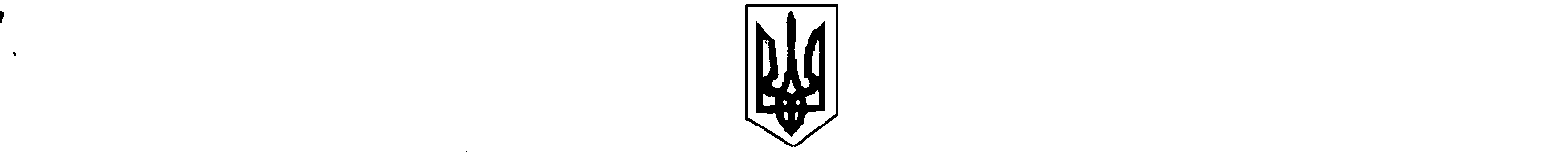 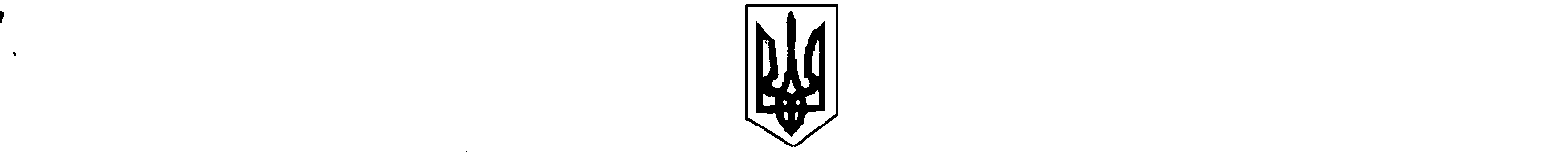 Керуючий справамивиконавчого апаратурайонної ради                                                                                        О.Г.Арішін